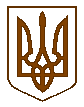 УКРАЇНАЧЕРНІГІВСЬКА МІСЬКА РАДАРОЗПОРЯДЖЕННЯ19 лютого 2016 року								№ 57-рПро відкриття туристичного сезону у 2016  році	Керуючись статтею 42 Закону України «Про місцеве самоврядування в Україні», на виконання рішення міської ради від 28 листопада 2014 року «Про Програму розвитку туристичної галузі й міжнародних відносин міста Чернігова та сприяння залученню інвестицій на 2015-2016 роки» (сорок п’ята сесія шостого скликання), з метою забезпечення належної підготовки та проведення відкриття туристичного сезону у місті Чернігові:	1. Утворити організаційний комітет з підготовки та проведення відкриття туристичного сезону у місті Чернігові у 2016 році згідно з додатком.2.   Організаційному комітету  до 4 березня 2016 року розробити план заходів з підготовки та проведення відкриття туристичного сезону у місті Чернігові та визначити дату його проведення.3.  Відділу зв’язків з громадськістю міської ради (Кравченко М. О.) комунальному підприємству «Телерадіоагентство «Новий Чернігів» Чернігівської міської ради (Капустян О. І.), комунальному підприємству «Редакція Чернігівської міської газети «Чернігівські відомості» Чернігівської міської ради (Мокроусова І. М.) забезпечити висвітлення ходу підготовки та реалізації заходів.4. Видатки на проведення заходів з підготовки та проведення відкриття туристичного сезону у місті Чернігові здійснити за рахунок бюджетних коштів, передбачених на фінансування заходів управлінь та відділів міської ради на 2016 рік, відповідальних за проведення заходів відповідно до плану заходів.5. Контроль за виконанням цього розпорядження покласти на заступника міського голови  Хоніч О. П. Міський голова				                                           В. А. Атрошенко